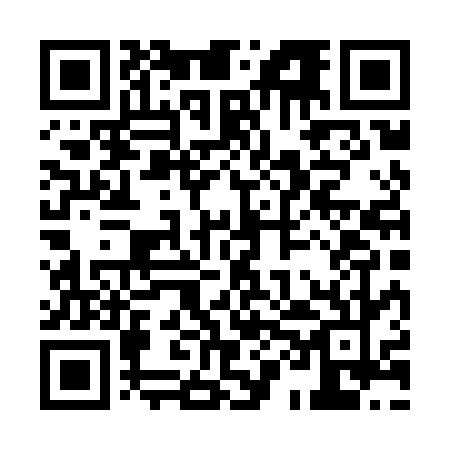 Prayer times for Klonowo Dolne, PolandMon 1 Apr 2024 - Tue 30 Apr 2024High Latitude Method: Angle Based RulePrayer Calculation Method: Muslim World LeagueAsar Calculation Method: HanafiPrayer times provided by https://www.salahtimes.comDateDayFajrSunriseDhuhrAsrMaghribIsha1Mon4:106:1812:515:167:249:242Tue4:076:1612:505:187:269:273Wed4:046:1412:505:197:279:294Thu4:006:1112:505:207:299:325Fri3:576:0912:495:227:319:346Sat3:546:0612:495:237:339:377Sun3:506:0412:495:247:359:408Mon3:476:0112:495:267:379:439Tue3:445:5912:485:277:399:4510Wed3:405:5612:485:287:419:4811Thu3:375:5412:485:307:429:5112Fri3:335:5212:475:317:449:5413Sat3:295:4912:475:327:469:5714Sun3:265:4712:475:347:4810:0015Mon3:225:4512:475:357:5010:0316Tue3:185:4212:465:367:5210:0617Wed3:155:4012:465:377:5410:0918Thu3:115:3812:465:397:5610:1219Fri3:075:3512:465:407:5710:1520Sat3:035:3312:465:417:5910:1921Sun2:595:3112:455:428:0110:2222Mon2:555:2812:455:448:0310:2623Tue2:515:2612:455:458:0510:2924Wed2:465:2412:455:468:0710:3325Thu2:425:2212:455:478:0910:3626Fri2:385:1912:455:488:1110:4027Sat2:345:1712:445:508:1210:4428Sun2:335:1512:445:518:1410:4829Mon2:325:1312:445:528:1610:4830Tue2:315:1112:445:538:1810:49